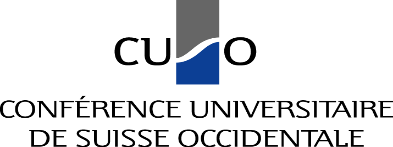 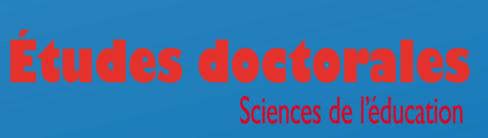 Les genres oraux scientifiques : présenter, discuter, et défendre son travail de thèseJournée D1 – 20 septembre 2019Programme provisoire Responsables : Ecaterina Bulea Bronckart & Maryvonne CharmillotDescriptif Programme et intervenants Consignes pour les ateliersAtelier 1 : Observation et analyse de présentations orales enregistrées (deux groupes)Le but de cet atelier est premièrement de prendre conscience des différentes dimensions dont il faut tenir compte dans une présentation, par l’observation et l’analyse d’une communication scientifique orale. Secondairement, il s’agit également de tester les critères proposés pour voir s’ils sont utiles pour réfléchir sur une communication scientifique orale.Avant l’atelier, chaque étudiant observe et analyse trois communications scientifiques orales enregistrées. Les critères d’observation et d’analyse sont explicités ci-dessous. Lors de l’atelier, les étudiants comparent leurs points de vue et discutent avec les auteurs présents.Dès le 5 septembre, vous recevrez les liens pour accéder aux enregistrements vidéo. Critères :Premier contact : y a-t-il une entrée en matière, une première prise de contact, une présentation de l’auteur ?Introduction : y a-t-il une captatio benevolentiae ; l’arrière-fond nécessaire est fourni ; le but de la présentation est-il explicitée ?Organisation : l’organisation de la communication est-elle claire ; est-elle éventuellement présentée au début ; y a-t-il des transitions efficaces entre les parties ; arrive-t-on à une conclusion claire ?Contenu : les éléments présentés sont-ils en lien avec les points essentiels de la présentation ; les explicitent-ils ; les soutiennent-ils ; la présentation est-elle bien centrée sur quelques points essentiels ? Méthode : la présentation explicite-t-elle la méthode utilisée ; adopte-t-elle un point de vue objectif, mentalement reproductible ?Conclusion : Les points essentiels sont-ils repris et renforcés ; y a-t-il un réel effet de conclusion ?Aides visuelles (powerpoint ou autre) et papiers de table: Sont-ils efficaces, bien préparées, lisibles, utiles ?Langage : Est-il compréhensible ; est-il adapté au thème proposé ; le vocabulaire technique est-il rigoureux ; est-il défini là où on ne peut pas présupposer une connaissance commune ?Performance : Le présentateur parle-t-elle suffisamment fort, avec un rythme adapté et de manière vivante ? La gestualité, la posture, les déplacements soutiennent-ils le langage ; y a-t-il un contact visuel avec le public ?Appréciation globale : La communication donne-t-elle une impression de cohérence ; attire-t-elle l’intérêt ; convainc-t-elle ?Atelier 2 : Présenter, partager ou vendre sa thèse en 3 à 5 minutes : nouveaux formats de communication et de vulgarisation scientifique Le premier but de cet atelier est de réfléchir sur le sens et fonctions d’une présentation scientifique orale brève et de prendre connaissance de la diversité des formats (courts) de communication et de vulgarisation scientifique, en caractérisant leurs fonctions, leurs apports et les questions ou problèmes qu’ils soulèvent. Un-e doctorant-e ayant participé au concours « Ma thèse en 180 secondes » viendra témoigner (à confirmer). Le deuxième but est de proposer des pistes de formats de présentations de thèse pour la journée doctorale de juin 2017.Travail préalable : Deux groupes de doctorants préparent une présentation de 10 à 15 minutes pour caractériser les formats courts de communication et de vulgarisation scientifique1) formats de communication au sein de colloques et congrès : - posters- tables rondes- (research) workshops- video presentation- « flipping the session »- autres2) formats de vulgarisation scientifique - ma thèse en 180 secondes- science slam- famelabVoici quelques éléments à prendre en compte pour caractériser ces formats :- objectifs ?- public-cible ?- échanges et discussions possibles : avec le public ? avec des experts ? quel types d’échanges peuvent avoir lieu ? Y a-t-il des interlocuteurs privilégiés ? le format prévoit-il un feedback ou une évaluation ? si oui, de la part de qui ?- contraintes imposées par format ?- quelle est la place des supports ou autres documents supplémentaires ?- quelle est la préparation exigée ?Webographie :Formats courts en colloque et congrès scientifiques :- formats proposés par EARLI : http://www.earli2015.org/programme/conference-formats/- formats proposés par EERA : http://www.eera-ecer.de/ecer/submission/formats-of-presentation/- formats proposés par EAPRIL : https://eaprilconference.org/presentation-formats/Formats de vulgarisation scientifique :- http://www.mt180.ch/finale2016/- http://threeminutethesis.org/about-3mt- https://thesiswhisperer.com/2010/07/01/how-to-sell-your-thesis-in-3-minutes-or-less/Exemples : - https://vimeo.com/170170791- http://www.u-bordeaux.fr/Actualites/De-la-recherche/Les-candidats-de-l-universite-de-Ma-these-en-180-secondesReportage sur France Culture : http://www.franceculture.fr/emissions/science-publique/peut-presenter-une-these-scientifique-en-180-secondes#Questions envoyées par les doctorant-e-s :Contenu- Peut-on présenter quelque chose de pertinent sans avoir encore de résultat?- Une fois qu’on a des résultats, comment cibler ce qui est important à retenir (surtout les résultats et virer la méthodologie, ou dépendant des colloques/congrès)?- Comment présenter quelque chose de pertinent si on n’a pas de résultats ?- Comment choisir les sujets les plus importants à présenter?- Comment présenter un cadre théorique en un temps très court (10 minutes par exemple)? évoquer les outils théoriques sans les détailler? les rendre accessibles sans pour autant les simplifier?Discours- Comment anticiper au mieux le public présent pour adapter sa présentation en conséquence?- Comment organiser ses propos et quel registre du langage à employer pour faire une présentation orale scientifique ?- Comment adapter son discours pour les différents public (spécialistes, non-spécialistes, étudiant-e-s, public général présent lors d’une soutenance ) ?- Comment adapter son discours selon le genre oral scientifique (conférence, soutenance, débat) ?- Comment répondre aux questions du jury/chercheurs séniors, public général ?- Comment défendre ses idées effectivement face aux commentaires critiques, questions difficiles, suggestions qui n’ont rien à voir avec la présentation ?- Comment anticiper en avance la préparation d’une orale scientifique selon le genre (conférence, soutenance, débat) ?- Comment tenir compte du public d’auditeurs selon le genre (conférence, soutenance, débat) ?Forme, structure, technique- absolument nécessaire d’avoir un powerpoint pour une présentation dans un colloque ?- Que mettre ou non sur le powerpoint?- Est ce que questionner le public est une bonne technique pour les garder attentifs?- Comment est ce que la présentation powerpoint devrait être organisée?- Comment peut-on structurer une présentation orale scientifique en version powerpoint ?- Quelles sont les différentes rubriques et quelle différence avec une présentation écrite comme l’article ?- Comment peut-on présenter les informations sur une présentation orale scientifique pour que ce ne soit pas trop chargée en ce qui concerne le cadre théorique, contexte etc ?- Comment peut-on présenter les données quantitatives et qualitatives sur les diapos ?- Comment mieux organiser l’arborescence des diapos pour que ce soit compréhensible par les auditeurs ?- Comment articuler le temps à dispositions avec le nombres de diapos ?- Comment gérer les « tics du langage » et d’autres gestes non-verbaux parasites ?- Comment choisir les questions et commentaires à répondre et comment éviter/reporter de répondre à une question pas en lien avec la présentation ?- Comment gérer le temps de parole à disposition ? Quelles sont les limites de dépassement poli ?Le but de cette journée est de travailler sur les différentes formes d’orale scientifique, notamment la présentation en colloque scientifique et la présentation orientée vers un  public plus large, comme la « thèse en 180 secondes ». salle9h15-9h45 Plage 1Présentation des EDSEFrédéric YvonIntroduction de la journéeEcaterina Bulea Bronckart & Maryvonne Charmillot9h45-10h45 Plage 2Conférence sur l’oral scientifique Roxane Gagnon10h45-11h15 Pause café et croissants11h15-12h45 Plage 3Atelier 1 : La soutenance de thèse (cf. consignes plus bas)Maryvonne Charmillot 12h45-14hPause repas 14h-15h00Plage 4Colloques, congrès et autres manifestations scientifiques en sciences de l’éducation15h-15h30Pause15h30-17h15Plage 5Atelier 2 : Présenter, partager ou vendre sa thèse en 3 à 5 minutes : nouveaux formats de communication et de vulgarisation scientifiqueEcaterina Bulea Bronckart et Maryvonne Charmillot17h15-17h30Bilan de la journée 